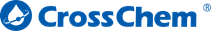 Autoķīmijas ražotājs “CrossChem” SIA  aicina darbā ĶĪMIĶI/TEHNOLOGU Tavos ikdienas pienākumos ietilps:Ķīmisko produktu ražošanas procesu organizēšana un vadīšana;Piedalīšanās jaunu ķīmisko produktu ieviešanā; Ķīmisko produktu ražošanas procesa analizēšana un pilnveidošana;Pētniecības organizēšana;Vispārējo prasmju, zināšanu un kompetenču piemērošana profesionālajā darbībā;Citi pienākumi, kas saistīti ar tehnoloģisko procesu izstrādi.Sagaidām no Tevis:Darba pieredzi ķīmisko produktu ražošanā auto ķīmijas nozarē;Augstāko izglītību ķīmijas tehnoloģijās vai materiālzinātnēs;Labas komunikācijas un organizatora prasmes;Analītisko domāšanu, spēju pieņemt lēmumus;“B” kategorijas autovadītāja apliecību;Komunicēšanu latviešu, krievu un arī angļu valodā;Plānošanu, sava darba organizēšanu un noteikto mērķu sasniegšanu;Sadarbspējīgu Covid-19 vakcinācijas sertifikātu.Piedāvājam Tev:Labu algu un motivējošu bonusa sistēmu; Stabilu darbu starptautiskā uzņēmumā;Darba algu pirms nodokļu nomaksas no 1500 līdz 3000 EUR/mēnesī atkarībā no pieredzes un kompetencēm;Sociālās garantijas un veselības apdrošināšanas polisi;Sakārtotu darba vidi un atsaucīgus kolēģus.Savu kandidatūru vari pieteikt:Sūtot pieteikuma vēstuli un profesionālās pieredzes aprakstu
(Curriculum Vitae) ar norādi „Ķīmiķis/tehnologs” uz e-pastu info@crosschem.lvIesniedzot CV, pretendents piekrīt personas datu nodošanai un apstrādei SIA “CrossChem” šī konkursa ietvaros. Papildus informāciju par personas datu apstrādi var iegūt SIA “CrossChem” mājas lapā https://www.crosschem.lv/privatuma-politika/Informācijai:
Sazināsimies tikai ar kandidātiem, kurus aicināsim tikties klātienē. Ja Tev ir radušies papildus jautājumi, tad zvani: +371 26624000 no plkst. 8:30 līdz 16:30.